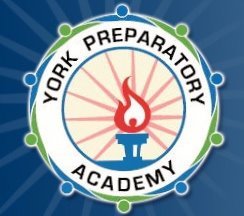 YORK PREPARATORY ACADEMY7th GradeMovie Parental Permission FormDear Parents and Guardians:On occasion, your student’s teachers may use videos and movies in the classroom to enhance your student’s educational experience.  In-class movies are closely tied to content standards and will typically include a corresponding activity or assignment.Teachers will select movies appropriate to their content and standards, which may include movies up to a rating of PG-13. Please sign the form below, indicating that your student has permission to watch any movie or video selected for class.  If you do not sign this form, you will receive an individual permission form for each movie rated PG-13.  If your student does not have this generic permission form on file and does not return a signed individual permission form for a particular movie, they will be given a different assignment in a separate location for any days that movie is shown in class.  Completed forms should be returned to your student’s Homeroom Teacher.I, _____________________________________, give my permission for		(Parent/Guardian Name)___________________________________________ to watch the movies and videos selected 		(Student’s Name)for educational purposes in all of their core content classes._____________________________________________________      ______________________		(Signature)							(Date)